СеминарСамаринойИрины Михайловны  Исх. № 8-с  от 08.09.2023                                              Данное письмо является основанием для оплаты, ст. 437 ГК РФ   Приглашаем на информационно-консультационные семинары Самариной И.М.( участникам акции «4 семинара + сертификат ИПБ» платить в УЦ Актив С)Онлайн-трансляция семинара 5 октября 2023г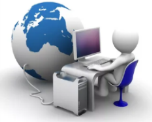 (запись доступна месяц)НК  вновь  реформировали: масштабные летние изменения. Отчётность за 9 месяцев 2023 года - ключевые моменты. 1. Бухгалтерский учет и отчетность.Программа МФ по реформированию  БУ. Новые ФСБУ: когда и как применять. Необходимость актуализации Учетной политики в связи с вступлением  в силу с 2024г ФСБУ 14/2022 «Нематериальные активы» - разбор ключевых моментов.  Анализ  изменений в НК с 2024г в части налогового учета НМА.Обязаны ли организации перед составлением отчетности за 2023г применять ФСБУ 28/2023 «Инвентаризация»Электронный ФНС-документооборот. Утвержден формат представления договорного документа в электронной форме.  С электронными подписями и доверенностями все снова переиграли -  как работать, какие ЭЦП использовать? ФНС об МЧД.2. Налоговое и неналоговое администрирование – бизнесу надо подстроиться под новые правила2.1. Общие вопросы:Перспективы администрирования н/плательщиков : какие планируются изменения?(планируемый размер МРОТ, фиксированный минимум по страховым взносам с зарплаты работников, изменение  даты получения электронных требований от ФНС, формы 6-НДФЛ и РСВ обновят и т.д. )Летние изменения в части воинского учета: основные моменты.С сентября 2023г введены штрафы (от 30тр до 700тр) за нарушения правил маркировки рекламы.Новый сервис: реестр субсидиарных ответчиков . Дистанционные медосмотры, изменения в путевом листе ,ограничение рабочего времени и другие изменения для водителей.Цифровой рубль в России.2.2.  ЕНС опять реформировали: теперь июльские изменения!Посреди года дважды изменили  правила работы ЕНС – какова теперь   последовательность определения принадлежности сумм? Промежуточные уведомления по НДФЛ. Какие  появились новые риски.В каких случаях уведомление для ЕНП будет  считаться не представленным Отрицательные уведомления . Отмена п/п со статусом «02».ЕНП пока нельзя направить на уплату чужих налогов.С 8 августа новый бланк акта сверки с ФНСКак исправить , если из-за зачетов на ЕНС при переплате отражается недоимка.2.3. «Зарплатные» налоги и сборы:Налоговые изменения по НДФЛ , принятые во 3-м квартале 2023г: промежуточное уведомление,получение социальных вычетов в упрощенном порядкеналоговых льгот по НДФЛ стало меньшеставки НДФЛ для удаленщиковНДФЛ со сверхлимитных компенсацийРазъездным работникам установили необлагаемый лимит суточных6-НДФЛ : нюансы заполнения. Разъяснения ФНС и МФ.Единый тариф взносов раздробили, норме придали обратную силу с 01.01.2023. Кому и как надо делать перерасчет. Что с отчетностью?Расширен круг лиц, не являющихся страхователями по ОПС.ФНС о льготах по страховым взносам.Минтруд о заполнении ЕФС-1   на подрядчиков2.4. Налог на прибыль: изменения и практика примененияЛетние изменения в гл 25 НК:расширение перечня признаваемых расходов на страхование,компенсации сотрудникам, связанные с удаленной работойуточнен порядок расчета налога на прибыль в инвалютеИзменения порядка амортизации отдельных видов амортизируемого имущества. Новые возможности списания отдельных видов расходов. МФ и ФНС о признании расходов. Судебная практика.Судебная практика.2.5. НДС: новеллы, практика исчисленияЛетние изменения в законодательстве:увеличен не облагаемый НДС лимит на рекламные товары,уточнили, когда определять налоговую базу по НДС при неподтвержденном экспортесчет-фактуру дополнили новыми реквизитами и другие изменения.Особенности исчисления НДС, декларация по НДС, разъяснения Минфина и ФНС, судебная практика.  Внимание! Автор оставляет за собой право вносить в программу изменения, направленные на её актуализацию.Стоимость участия :    При оплате до 29 сентября 2023г -  5500 руб. НДС нет   При оплате  30 сентября     и позже – 6000 руб. НДС нет Реквизиты для оплаты:   Семинар состоится  с 10-00 до  16-30  часов.Внимание! Формы договора и акта размещены на сайте www.aktiv-c.ru (возможно подписание документов в рамках ЭДО)Дополнительная информация и обязательная регистрация на  сайте:  www.aktiv-c.ruТел. 8-913-914-45-45     или    e-mail: manager@aktiv-c.ru4 октября  2023г10 октября 2023гНовосибирск, ул. Депутатская, 46, 2-й подъезд, 5 этаж оф. 20513 октября 2023гБарнаул, пр. Ленина,39, 4-й этаж, конференц-зал6 октября  2023гБердск, ул. Ленина, 2г, 2-й этаж